ANEXO III – FICHA DE INSCRIÇÃO(     ) REMOÇÃO                                          (      ) REDISTRIBUIÇÃOEstou ciente de que:Esta solicitação não gera o direito de ser removido(a)/redistribuído(a), ou seja, gera apenas expectativa da remoção/redistribuição;Em caso de efetivação desta remoção/redistribuição para a UFSM, não serão mantidas as designações, concessões e benefícios específicos da unidade de lotação de origem, tais como Função Gratificada, Cargo de Direção, horários especiais, adicionais, horários flexibilizados e outros; Deverei atender às disposições da Portaria N. 87.932, de 27/02/2018;Em caso de efetivação desta remoção/redistribuição para a UFSM, não farei jus à ajuda de custo;Deverei ter disponibilidade para trabalhar em quaisquer dos turnos de funcionamento e quaisquer das unidades da UFSM; eDeverei participar de entrevista de perfil profissional, com vistas à adequação da lotação futura, bem como esta será agendada previamente à data de exercício na UFSM, caso a remoção/redistribuição seja efetivada.Nome do servidor:Matrícula SIAPE:   Cargo ocupado:Órgão de origem:Cidade de lotação:Unidade/Subunidade de lotação:E-mail: Telefone:Assinatura do requerente Assinatura e carimbo da Chefia Imediata no Órgão de OrigemAssinatura e carimbo do Diretor da Unidade no Órgão de Origem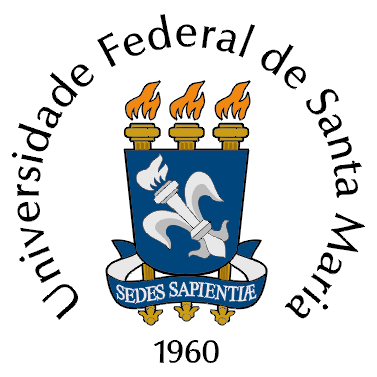 